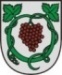 VÝZVA NA PREDLOŽENIE CENOVEJ PONUKY – PRIESKUM TRHUMesto Kráľovský Chlmec, L.Kossutha 99, 077 13 Kráľovský Chlmec ako verejný obstarávateľ v zmysle § 7 ods.1 písm.b) zákona č. 343/2015 Z.z. o verejnom obstarávaní a o  zmene a doplnení niektorých zákonov v znení neskorších predpisov (ďalej len „ZVO“) Vás vyzýva na predloženie ponuky pre zákazku tzv. malého rozsahu s názvom: Nákup pracovných odevov a doplnkov pre zásahovú jednotku  v súlade so zákonom o verejnom obstarávaní.Identifikácia verejného obstarávateľaVerejný obstarávateľ v zmysle § 7 ods. 1 písm. b) ZVO:Názov verejného obstarávateľa:		Mesto Kráľovský Chlmec  Sídlo:                                             	L. Kossutha 99, 077 13 Kráľovský ChlmecŠtatutárny zástupca:			Ing Karol Pataky, primátor mestaIČO:           				00331619 					DIČ:                                               	2020730437 IČ DPH:				SK2020730437Tel: 					+421566322240E-mail:					mesto@kralovskychlmec.skInternetová stránka:			www.kralovskychlmec.orgBankové spojenie :			OTP Banka Slovensko a.s.Číslo účtu (IBAN):			SK57 5200 0000 00000 0827 0996	Miesto predloženia/doručenia ponuky:
Adresa, na ktorú sa majú  ponuky doručiť v listinnej podobe: Mestský úrad Kráľovský Chlmec, L. Kossutha 99, 077 01 Kráľovský Chlmec.Kontaktná osoba na prevzatie ponuky:Zuzana Nagyová - podateľňa Mestského úradu v Kráľovskom Chlmci, 3. poschodie č. dverí 6.4.	Predmet obstarávania:	Predmetom zákazky je nákup pracovných odevov a doplnkov pre potreby realizácie projektu s názvom: Common Development of Volunteer Disaster Intervention Capability (HUSKROUA/1702/8.1/0035).5.		Typ zmluvy, ktorá bude výsledkom verejného obstarávania:Kúpna zmluva, podľa prílohy č. 4 tejto výzvy.6.		Podrobný opis predmetu zákazky:	Predmetom zákazky je nákup  adekvátneho vybavenia na plnenie bezpečnostných opatrení a úloh za účelom ochrany života, zdravia či majetku v prípade rôznych havarijných a mimoriadnych udalostí pre potreby realizácie projektu Common Development of Volunteer Disaster Intervention Capability  (HUSKROUA/1702/8.1/0035).   Pracovný odev špeciálne pracovné prostriedky a doplnky v členení: bunda reflexná, vesta reflexná, nohavice s náprsenkou, pracovná obuv, čižmy, pršiplášť, ochranná prilba a čelová lampa  budú slúžiť  na ochranu členov zásahovej jednotky pred škodlivými vplyvmi a zabezpečenie riadneho fungovania zásahovej jednotky v prípade vzniku havarijných a mimoriadnych udalostí. Podrobný opis požadovaných parametrov predmetu zákazky je uvedený v prílohe č. 1 tejto výzvy.Ak bude na základe doručených cenových ponúk v rámci prieskumu trhu určená predpokladaná hodnota zákazky rovná alebo nižšia ako 3 150,00.- € bez DPH,  prieskum trhu bude viesť k uzavretiu odberateľsko - dodávateľského vzťahu, t.j. k zadaniu zákazky na základe vyhodnotenia ponúk podľa pravidiel uvedených v tejto výzve uzavretím zmluvy, pokiaľ s daným postupom zadávania zákazky na plnenie predmetu zákazky a na využitie predloženej cenovej ponuky pre daný účel oslovený záujemca – uchádzač jednoznačne v Prílohe č. 2 tejto výzvy vyjadril svoj súhlas s využitím predloženej cenovej ponuky aj ako cenovej ponuky v rámci zadávania zákazky tzv. malého rozsahu.7.		Predpokladaná hodnota zákazky 7.1.  	Predpokladaná hodnota zákazky bude určená na základe výsledkov prieskumu trhu.8.		Miesto dodania predmetu zákazky:Mestský úrad  Kráľovský Chlmec,  L. Kossutha 99, 077 01 Kráľovský Chlmec.9. 	Lehota na dodanie predmetu zákazky:Lehota dodania predmetu zákazky je do 1 mesiaca odo dňa nadobudnutia účinnosti kúpnejzmluvy.10.		Súťažné podklady k výzve na predloženie ponuky: Súťažné podklady týkajúce sa realizácie zákazky tzv. malého rozsahu sú uvedené v prílohách tejto výzvy a na webovej stránke verejného obstarávateľa.11.		Financovanie predmetu  zákazky:11.1.	Zákazka bude financovaná z integračného regionálneho operačného programu  ENI Cezhraničnej	spolupráce Maďarsko-Slovensko-Rumunsko-Ukrajina 2014-2020 (ENIHUSKROUA) a z rozpočtu verejného obstarávateľa formou bezhotovostného platobného styku.11.2.	Faktúra – daňový doklad vystavený predávajúcim musí obsahovať názov operačného programu. Lehota splatnosti faktúry je 60 dní odo dňa doručenia faktúry kupujúcemu.12. 		Lehota na predloženie ponuky:  do 08.06.2020 do 12:00 hod.13. 		Spôsob predloženia ponuky:	13.1.	Ponuky sa predkladajú v slovenskom jazyku a v eurách.13.2.	Cenová ponuka predmetu zákazky, ktorá zahŕňa aj náklady na dodanie predmetu zákazky  sa predkladá na celý predmet zákazky.13.3.	Ponuky sa doručujú buď v listinnej podobe alebo sa doručujú v elektronickej podobe.13.4.	Ponuky v listinnej podobe sa doručujú v uzatvorených obálkach a označujú sa : „CP-”Nákup pracovných odevov a doplnkov pre zásahovú jednotku - NEOTVÁRAŤ. Adresa verejného obstarávateľa, na ktorú  sa majú ponuky doručiť pri listinnej podobe: podľa bodu č.2. tejto výzvy. V prípade osobného doručenia kontaktná osoba podľa bodu 3. tejto výzvy vydá potvrdenie o jej prevzatí, v ktorom uvedie dátum, čas a miesto prevzatia ponuky.13.5.	Adresa na ktorú sa majú ponuky doručiť pri elektronickej podobe:martina.koslabova@kralovskychlmec.sk. Označenie predmetu emailu: CP-Nákup pracovných odevov a doplnkov pre zásahovú jednotku .13.6. 	Ak bude ponuka predložená po uplynutí lehoty na predkladanie ponúk, tak sa vráti uchádzačovi neotvorená.14.		Kritéria na vyhodnotenie ponúk s pravidlami ich uplatnenia a spôsob hodnotenia ponúk:14.1.	Najnižšia cena s DPH za celý predmet zákazky.14.2.	Vyhodnotenie splnenia podmienok účasti a vyhodnotenie ponúk z hľadiska splnenia požiadaviek na predmet zákazky sa uskutoční po vyhodnotení ponúk na základe kritéria na vyhodnotenie ponúk. U uchádzača, ktorý sa umiestnil na prvom mieste v poradí pri vyhodnotení  na základe kritéria na vyhodnotenie ponúk, verejný obstarávateľ vyhodnotí splnenie podmienok účasti a požiadaviek na predmet zákazky. Ak dôjde k vylúčeniu uchádzača alebo jeho ponuky, vyhodnotí sa následne splnenie podmienok účasti a požiadaviek na predmet zákazky u ďalšieho uchádzača v poradí tak, aby uchádzač umiestnený na prvom mieste v novo zostavenom poradí spĺňal podmienky účasti a požiadavky na predmet zákazky.15. 		Pokyny na zostavenie ponuky:Uchádzač môže predložiť iba jednu ponuku  na celý predmet zákazky. Doklady a dokumenty vyhotovené uchádzačom musia byť podpísané uchádzačom, alebo osobou oprávnenou konať v mene uchádzača. Neumožňuje sa predložiť variantné riešenie.Verejný obstarávateľ požaduje aby ponuka obsahovala nasledovné doklady a údaje: uviesť podľa predmetu zákazkyIdentifikačné údaje uchádzača (obchodné meno a sídlo uchádzača, IČO,DIČ, IČ pre daň....) podľa prílohy č. 3 tejto výzvy.,Návrh uchádzača na plnenie kritéria na vyhodnotenie ponúk (Cenová ponuka)podpísaný  uchádzačom alebo osobou oprávnenou konať za uchádzača, podľa prílohy č. 2 tejto výzvy.,Uchádzač je povinný predložiť čestné vyhlásenie, že podľa § 32 ods. 1 písm. f) ZVO, nemá uložený zákaz účasti vo verejnom obstarávaní potvrdený konečným rozhodnutím v Slovenskej republike alebo v štáte sídla, miesta podnikania alebo obvyklého pobytu podľa prílohy č. 5 tejto výzvyFotokópiu dokladu o oprávnení dodávať tovar, ktorý zodpovedá predmetu zákazky. V prípade, že uchádzač predloží ponuku na základe zákazky zverejnenej na webovom sídle verejného obstarávateľa (u právnických osôb napr. výpis z obchodného registra, u fyzických osôb napr. výpis zo živnostenského registra)-stačí fotokópia. Uchádzač nemusí predkladať v ponuke doklad o opravení dodávať tovar, ktorý zodpovedá predmetu zákazky v súlade s prvou vetou,  túto skutočnosť si overí verejný obstarávateľ sám v príslušnom registri v ktorom je zapísaný.16.		Otváranie ponúk:	Ponuky sa otvárajú dňa 09.06.2020 o 13:00 hod. na adrese Mestský úrad Kráľovský Chlmec, L. Kossutha 99, 077 01 Kráľovský Chlmec. 17.		Postup pri otváraní ponúk:	Ponuky  doručené v lehote na predkladanie ponúk sa vyhodnotia z hľadiska splnenia podmienok účasti a požiadaviek verejného obstarávateľa. Ponuky budú otvárať zástupcovia verejného obstarávateľa. Otváranie ponúk je neverejné.18. 		Lehota viazanosti ponúk:		Cenová ponuka zostáva platná počas lehoty viazanosti ponúk stanovenej do 31. 12. 2020.19.		Osoby určené pre styk so záujemcami, uchádzačmi:			Kontaktná osoba vo veciach zákazky:		PhD. Csaba Balogh, kancelária č. 2   3. poschodie, tel.č. +421 905713079,		e-mail: prednosta@kralovskychlmec.sk,		Kontaktná osoba vo veciach verejného obstarávania:Martina Košlabová, kancelária č. 13, 2. poschodie, tel.č. 056 6871053,	e-mail: martina.koslabova@kralovskychlmec.sk20.      Ďalšie informácie verejného obstarávateľa:20.1.    Verejný obstarávateľ po vyhodnotení ponúk oznámi emailom všetkým uchádzačom informáciu o výsledku vyhodnotenia ponúk. Úspešnému uchádzačovi oznámi, že jeho ponuku prijíma, ostatným oznámi, že neuspeli.20.2.	S úspešným uchádzačom bude uzavretá kúpna zmluva. Kúpna zmluva nadobudne účinnosť až po kladnom hodnotení procesu verejného obstarávania zo strany poskytovateľa. V prípade, že poskytovateľ neschváli predmetné verejné obstarávanie, verejný obstarávateľ si vyhradzuje právo na zrušenie procesu verejného obstarávania.20.3.	Dodávateľ berie na vedomie a rešpektuje, že zákazka je financovaná z fondov EÚ, toto plnenie	bude predmetom administratívnej kontroly procesu verejného obstarávania zo strany príslušného Riadiaceho orgánu.20.4.	Dodávateľ je povinný strpieť výkon kontroly súvisiaceho s dodaním tovaru kedykoľvek počas plnenia predmetu zákazky a v nevyhnutnej dobe aj po ukončení zákazky a poskytnúť všetku súčinnosť pri výkone kontroly20.5.	Verejný obstarávateľ si vyhradzuje právo neprijať ani jednu ponuku z predložených ponúk v prípade, že predložené ponuky nebudú výhodné pre verejného obstarávateľa, alebo budú v rozpore s finančnými možnosťami verejného obstarávateľa alebo budú z iných dôvodov neprijateľné.20.6. 	Verejný obstarávateľ môže zrušiť verejné obstarávanie v prípade, ak by sa zmenili okolnosti, za ktorých sa vyhlásilo verejné obstarávanie.20.7.	Všetky výdavky spojené s prípravou, predložením dokladov a predložením cenovej ponuky znáša výhradne uchádzač bez finančného nároku voči verejnému obstarávateľovi.21.	Úspešný uchádzač na požiadanie verejného obstarávateľa doručí nasledovné doklady:	- návrh Kúpnej zmluvy - podľa prílohy č. 4,	čestné vyhlásenie o vylúčení konfliktu záujmov vo verejnom obstarávaní zákazky (na	preukázanie, že u úspešného uchádzača neexistuje dôvod na vylúčenie podľa § 40 ods. 6 	písm.f) ZVO) – podľa prílohy č.6. tejto výzvy.V Kráľovskom Chlmci,  dňa  28.05.2020								Ing. Karol Pataky										primátor mestaPrílohy: č.1 - Špecifikácia predmetu zákazkyč.2 - Cenová ponukač.3 - Identifikačné údaje uchádzača č.4 - Návrh Kúpnej zmluvy  - predloží len úspešný uchádzač na požiadanie verejného         obstarávateľač.5 - Čestné vyhlásenie na splnenie podmienky účasti podľa § 32 ods.1 písm.f) ZVO- č.6 - Čestné vyhlásenie na preukázanie, že u úspešného uchádzača neexistuje dôvod na vylúčenie         podľa § 40 ods.6  písm.f) ZVO)- predloží len úspešný uchádzač na požiadanie verejného          obstarávateľa